   Farm Girls Summer Camp Scholarship Application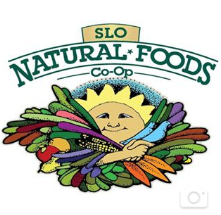 Farm Girls Summer Camp offers a limited number of scholarships, courtesy of SLO Natural Foods Co-op sponsorship. Please fill out this form for your child to be considered. If your child is accepted to participate on a scholarship, you must also complete a camp registration form and an emergency release form so that we can process your enrollment. A committee of Farm Girls Staff, SLO Natural Foods Co-op, and Permaculture volunteers  will award scholarships based on the following criteria: ♣ Financial need ♣ Interest and involvement in healthy food ♣ Potential for growth and development through the experience ♣ Space availability.  Participating children must be between the ages of 8-16, and scholarship priority will be given to older children. Parent/Guardian Name: FIRST:_____________________________ LAST: __________________________PHONE #:__________________________ EMAIL: ________________________Child Name: FIRST:_____________________________ LAST: __________________________  Age: _______ If you are applying for more than one child:   Second Child’s Name: FIRST:_____________________________ LAST: __________________________  Age: _______ How did you hear about our scholarship program? ______________________________________________________________________ Campers must have their own transportation to get to the summer camp. How will the participant get to the program?        Parent drop off: _____________  Youth Summer Ride Free Transit Pass _________ Carpool: __________________Other (please state:)_________________________How would your child benefit from being at Farm Girls camp? What interest/experience does your child have in agriculture, gardening and natural foods? (in school, at home, or in other programs)?    Summer Camp Scholarship Application- ContinuedIs your child eligible for free or reduced lunch?  (circle one)   Yes      or      No Briefly list financial circumstances that you would like to have considered as a basis for awarding this scholarship:  Attach pages or write on back if you need more space to answer questions. Submit this completed form via email to board@slonaturalfoods.coop  before the deadline at 5pm on May 31, 2018. You will be contacted by email with information on your scholarship request no later than 10 days after the deadline. Please ensure that you have provided a valid email address. If you are placed on the waitlist and space becomes available, you will be contacted if and when space becomes available. Regular Summer Camp Registration: http://www.permaculture.us.com/farmgirls/farmgirls-summer-camp If you have questions about the camp or scholarships, email is preferred, though you may contact camp coordinator Teresa Lees at treelees@charter.net805-927-5922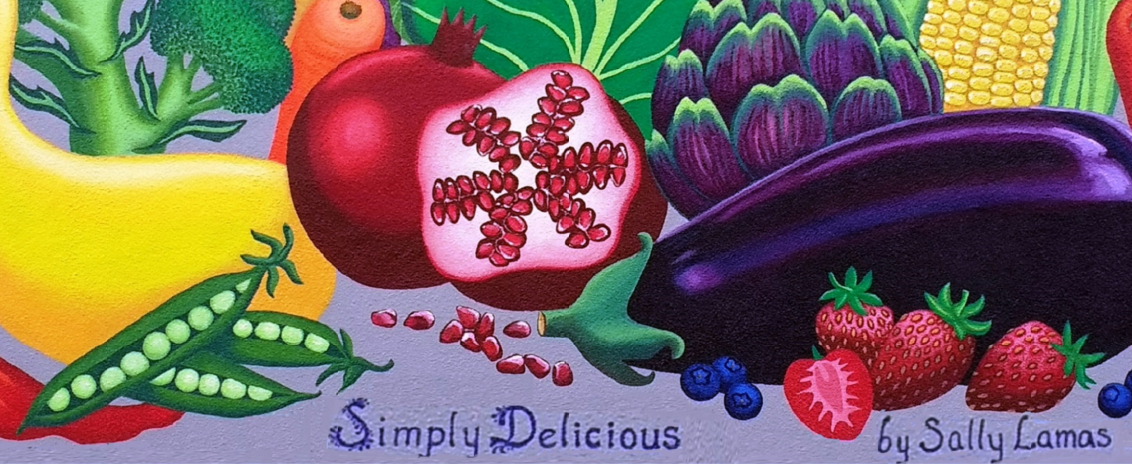 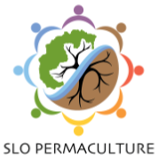 SLO Natural Foods Co-op
2494 Victoria Ave.
San Luis Obispo, CA 93401board@slonaturalfoods.coopFARMGIRLS at City Farm, June 26-29th, 2018
Our Global Family Garden
1221 Calle Joaquin Road, San Luis Obispo, CA
treelees@charter.net